Лунинецкая центральная районная библиотекаОтдел библиотечного маркетингаКачество предоставляемых услуг в библиотеках ГУК «Лунинецкая районная централизованная библиотечная система» Итоги мониторингаЛунинец, 2022Оценить состояние библиотечно-библиографической деятельности, а затем на основе этого анализа прогнозировать её развитие, возможно благодаря такому методу, как мониторинг. Применительно к библиотечной деятельности мониторинг можно определить как постоянное наблюдение за каким-либо процессом с целью выявления его соответствия желаемому результату или исходному положению. Объектами мониторинга могут стать все компоненты библиотечно-библиографической деятельности: кадры, потребители информации, процессы, библиотечные услуги и т.п. С целью принятия эффективных мер для дальнейшего развития публичных библиотек Лунинецкого района проведён мониторинг «Качество предоставления услуг в библиотеках ГУК «Лунинецкая районная централизованная библиотечная система». Мониторинг проходил в виде социологического исследования (заполнение анкет респондентами). Изучались также текстовые и статистические отчеты ЦБС за 2017-2021 годы (как сводные по ЦБС, так и отдельных библиотек).Проведенный мониторинг имел главной целью оценить качество услуг библиотек Лунинецкой РЦБС, их информационные возможности и на этой основе ответить на вопрос: эффективно ли используются фонды библиотек, бюджетные средства, что в дальнейшем послужит базой для принятия соответствующих управленческих решений. Если говорить о динамике статистических показателей, то можно заметить ряд противоречивых тенденций. Так, в целом прослеживается сокращение основных показателей работы библиотек в 2021 году по сравнению с 2017 годом. Особенно заметно сокращение документовыдачи, которая упала с 508040 экземпляров до 446567 или на 12,1%. Это, по нашему мнению, является результатом общемировой тенденции снижения интереса к бумажной книге. Количество пользователей снизилось с 26532 человек до 24240 (на конец 2021 года) или на 8,6%. Объём фондов уменьшился на 5,8% - с 521,8 тыс. экземпляров до 491,6 тыс. Исключение составляет показатель количества посещений. Он увеличился с 202655 до 208593 (на 3%). Но увеличение произошло за счёт посещений удалёнными пользователями: с 10778 в 2017 году до 37 070 в 2021, что также отражает общемировую тенденцию, и чему также способствовала пандемия короновируса и как следствие – расширение ассортимента дистанционных услуг.В ряде библиотек РЦБС отмеченные показатели на протяжении этих лет находятся в стационарном состоянии, т.е. резкого спада не наблюдается. Это характерно для городских библиотек Лунинца и Микашевич и следующих крупных сельских библиотек: Лунинская, Дятловичская, Большечучевичская, Бостынская, Богдановская, Синкевичская, Дворецкая. Снижение показателей наблюдается в небольших библиотеках, объясняемое демографической ситуацией: старением и уменьшением численности населения, и, возможно, недостаточным комплектованием книжного фонда и как следствие – падением качества услуг. Чтобы оценить качество услуг, в марте – июне 2022 года проведено анкетирование пользователей библиотек.В анкетировании приняли участи 430 респондентов, из них 68,6% (295 чел.) женщин и 31,4% (135 чел.) мужчин. Люди старше 55 лет составили 14,4%, от 36 до 55 лет - 38,1%, от 24 до 35 лет - 17,6%, от 15 до 24 лет - 18,1% и до 14 лет - 11,8%. Объектами сбора информации были центральная районная библиотека и 10 сельских библиотек. Библиотеки выбирались для исследования с учётом того, чтобы охватить весь спектр библиотек: от крупных до самых небольших.	В анкете  пользователям было предложено ответить на вопросы о качестве информационных услугах, оказываемых библиотекой, о мотивации обращений в библиотеку. Анкета была составлена таким образом, чтобы можно было выяснить удовлетворённость качеством обслуживания пользователей библиотек, определить круг необходимых им платных услуг, выявить пожелания, направленные на улучшение качества обслуживания. 	Результаты оформлены в виде таблиц и диаграмм. Цель посещения библиотекиУ читателей при посещении библиотеки есть конкретная цель. Немалая часть респондентов отметила несколько позиций, значит и цели посещения разнообразны: 38% - чтение художественной литературы, 18% - познавательные интересы, 15% - времяпрепровождения, 14% - посещение массовых мероприятий, 13% - учёба.Среди своих вариантов ответов были такие: «прихожу за советом», «люблю читать», «мне здесь хорошо и спокойно».Какие источники информации в библиотеке для Вас особенно важны?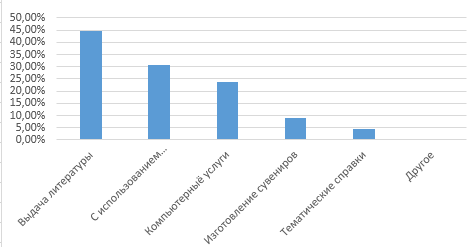 	Для 45% читателей особенно важны выставки новых поступлений, 21% –  Интернет, 16% - тематические выставки. А вот каталогами и базам данных читатели, к сожалению, пользуются редко.Всегда ли Вам удаётся найти в библиотеке нужную информацию?	71% читателям практически всегда удаётся найти нужную информацию. На первый взгляд это неплохой показатель. В центральной библиотеке этот показатель вообще приближается к 90%. Но всё-таки 29% пользователей не всегда находят нужную информацию. Это в первую очередь касается небольших сельских библиотек, которые в отличие от библиотек агрогородков не так активно пополняются новой литературой. Знаете ли Вы о платных услугах, оказываемых библиотекой?Какими платными услугами Вы пользуетесь?	На этот вопрос отвечали только те, кто хотя бы раз пользовался платными услугами – 250 человек, т.е.  58,1% от опрошенных или 64,6 % от тех, кто знает о том, что в библиотеке есть платные услуги.	По-прежнему чаще всего (44,8%) читатели пользуются платными услугами, связанными с выдачей книг на дом (коммерческий фонд, фонды читального зала, книгохранения). Хотя популярность этой услуги падает. В ходе подобного опроса в 2017 году такими услугами пользовались 68,8% читателей. Устойчивой популярностью пользуются такие услуги как распечатка информации на принтере, ксерокопирование, сканирование, ламинирование и другие услуги, предоставляемые с помощью множительной и оргтехники. Продолжает падать интерес к услугам, связанным с поиском информации в Интернете и ЭБД, в том числе в правовой базе «Эталон». Это, скорее всего, связано с наличием ПК и Интернета дома. Очень редко (4,4%) используется такая платная услуга как тематические подборки литературы, сложные тематические справки. Не только читатели, но и библиотекари привыкли, что такие услуги библиотека предоставляет бесплатно. Плату за них взымает только центральная библиотека и только за действительно трудоёмкие справки.Пользуетесь ли Вы дистанционными услугами, посещаете ли сайт и социальные сети библиотечной системы?	54% респондентов не посещают сайт и социальные сети централизованной библиотечной системы. Официальный сайт посещается в основном переходом из социальных сетей и поисковых систем. Прямые заходы составляют 11% посещений. Чаще всего посещаются страницы библиотек в сети «Одноклассники». С одной стороны, невысокая посещаемость официального сайта несколько огорчает, но с другой – библиотечный сайт, на наш взгляд, и не может иметь тысячи просмотров, информация на сайте довольно специфическая и не носит массовый характер. К тому же опрос вёлся среди пользователей библиотек, а значительная часть посетителей сайта – библиотекари. Какой информацией Вы чаще всего интересуетесь, заходя на сайт и в социальные сети библиотек?	Практически все, заходящие на сайт и в социальные сети, читают новости, около половины используют краеведческую информацию. К сожалению, только 16,1% пользуются  электронным каталогом.Таким образом, по результатам мониторинга можно сделать следующие выводы. Основной целью посещения библиотеки является чтение художественной литературы. Пользуются спросом также платные услуги, предоставляемые библиотекой.	Принявшие участие в анкетировании удовлетворены качеством обслуживания, и почти всегда могут найти в библиотеке нужную для себя информацию. В анкете присутствовал вопрос о предложениях по улучшению качества обслуживания пользователей библиотек. Основные пожелания, высказанные читателями: большее количество периодических изданий, художественной литературы современных российских и зарубежных авторов (количеством и качеством белорусской художественной литературы респонденты удовлетворены), учебных пособий. В некоторых библиотеках читатели хотели бы видеть новую компьютерную технику. Необходимо продолжить мероприятия по оптимизации сети библиотек района, решить вопрос о дальнейшей судьбе небольших библиотек с количеством читателей менее 200.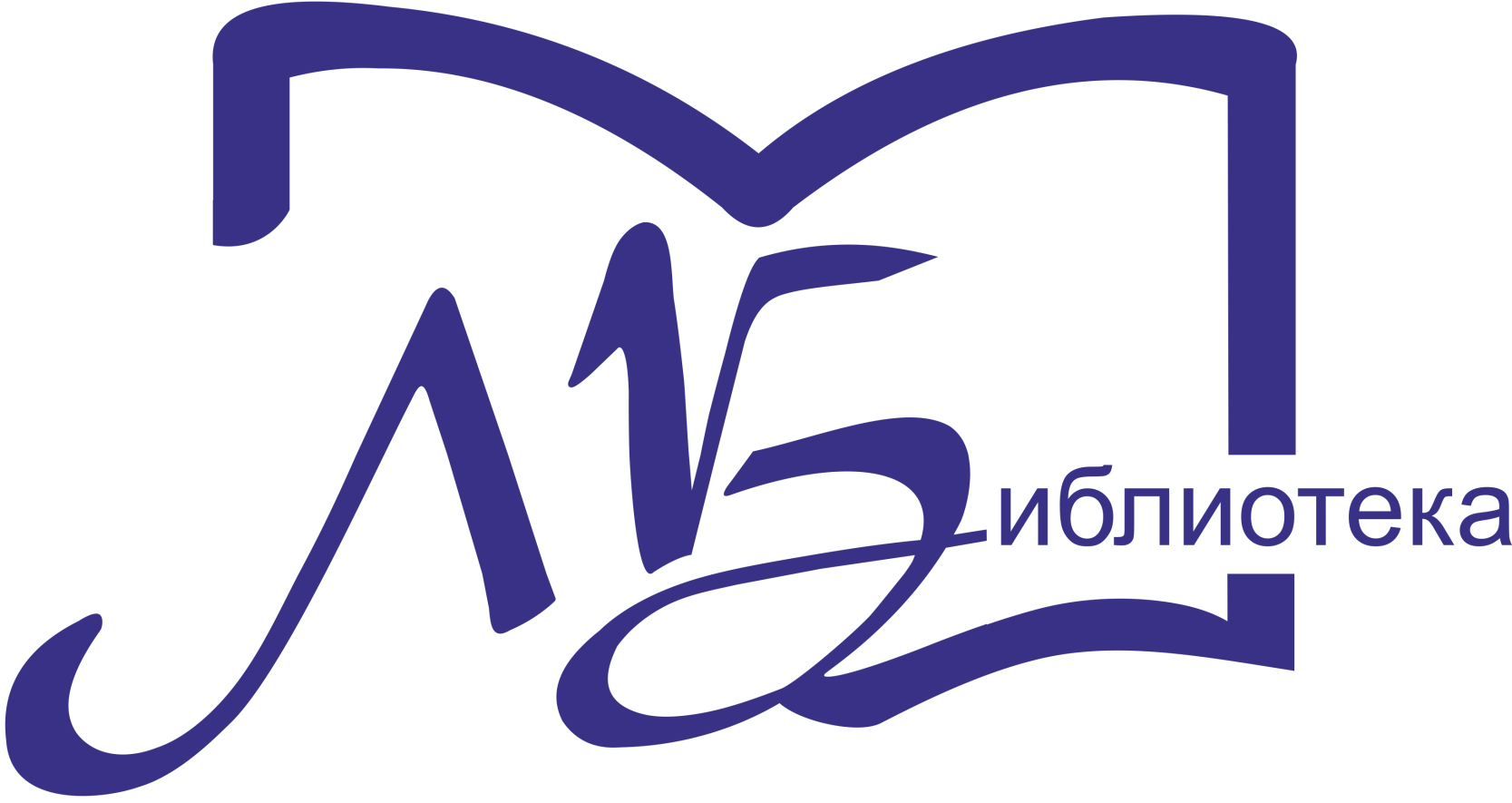 _______________________________________________________Сост.  Т.КарпуковичИюль 2022Варианты ответовКоличество ответов% ответовУчёба8613Познавательные интересы11918,2Чтение художественной литературы25038,2Времяпрепровождение9514,5Посещение массовых мероприятий9013,7Другое152,3Варианты ответовКоличество ответов% ответовВыставки новых поступлений27944,6Алфавитный каталог487,7Систематический каталог274,3Электронный каталог172,7Тематические выставки10216,3Интернет13421,4Электронные БД193Варианты ответовКоличество ответов% ответовПрактически всегда удаётся 30471Иногда удаётся, иногда нет11727,3Чаще не удаётся92,1Варианты ответовКоличество ответов% ответовДа38790Нет4310Варианты ответовКоличество ответов% ответов (от пользующихся платными услугами)Выдача литературы повышенного спроса на дом (коммерческий фонд, книгохранение, читальный зал)11244,8Услуги с использованием множительной и оргтехники (распечатка, ксерокопирование, сканирование, брошюровка, ламинирование).7730,8Компьютерные услуги: поиск библиотекарем информации в электронных базах  (в т.ч. «Эталон») и Интернете, отправка и получение информации по  e-mail, самостоятельная работа на компьютере и др.)5923,6Изготовление поздравительных открыток, грамот, дипломов, сувенирных магнитов (только ЦБ)239,2Подбор литературы, выполнение сложных тематических справок.114,4Другое176,8Варианты ответовКоличество ответов% ответов (от количества посещающих сайт)Новости7896,3Краеведение3548,7Электронный каталог1316,1Другое89,9